WDŻ kl. V – VIII  18-22.05.2020Witajcie!Ostatnio przypominaliśmy sobie zasady odpowiedzialności, dyskrecji, okazywania szacunku drugiemu człowiekowi, ale także utrwalaliśmy świąteczne dni w kalendarzu. I jeden z takich dni właśnie nadchodzi. Dzisiaj zapraszam Cię do tego, żebyś pochylił się nad swoją Mamą. Odkryj ją na nowo 
i przygotuj się do tego, by jej serdecznie podziękować w dniu jej święta za wszystko co dla ciebie robi każdego dnia.Zadanie 1.
Rozwiąż krzyżówkę. Z liter w żółtych polach utwórz hasło. Mama maluje nią swoje usta. Świeci codziennie dla każdej mamy. Miesiąc, w którym jest Dzień Mamy. Rysunki, które dzieci tworzą z okazji Dnia Mamy. Chciałbyś by zawsze gościł na twarzy mamy. Wręczane między innymi w Dzień Matki oraz Dzień Kobiet. Trzymasz tam zdjęcia ze swoją Rodziną. Wspólne wyjście z mamą i tatą do parku. 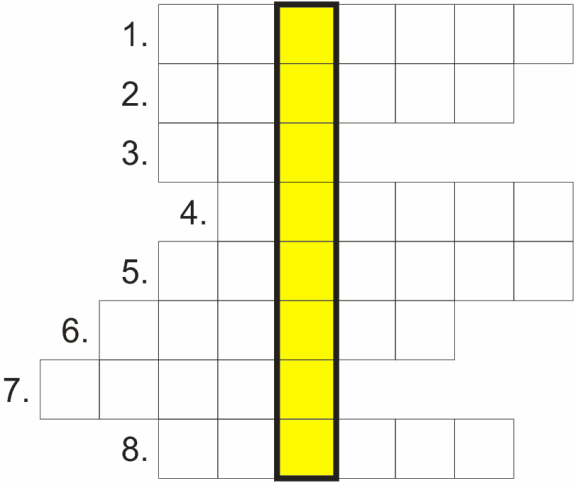 Zadanie 2Opisz swoją mamę, wypisz jej cechy charakteru, możesz wykorzystać podane wyrazy 
i oczywiście podać swoje określenia.kochana * dobra * miła * opiekuńcza * życzliwa * szczera * troskliwa * pracowita

…………………………………………………………………………………………………...…………………………………………………………………………………………………...…………………………………………………………………………………………………...……………………………………………………………………………………………………………………………………………………………………………………………………...Zadanie 3.
Zrób mały wysiłek i postaraj się lepiej poznać mamę.

1. Ulubiona potrawa mamy to…
2. Mama uważa, że do twarzy jej w kolorze…
3. Mama uważa, że źle wygląda w kolorze…
4. Z całą pewnością mama nie przepuści w telewizji odcinka serialu…
5. Wykonawca lub zespół, którego mama chętnie słucha …
6. Gdyby wreszcie miała dużo czasu i pieniędzy, mama pojechałaby na wakacje do…Zadanie 4.Umiejętność znalezienia w sobie winy czy przyczyny kłopotów to naprawdę trudna sprawa – dorośli również mają z tym problem.W jakim nastroju wkraczasz do domu, jakie masz nastawienie do reszty domowników, o czym świadczą Twoje gesty, mimika i jak one mogą być odebrane przez inne osoby w domu? Spróbuj przeanalizować swoje zachowanie i jeśli jesteś w stanie coś w nim poprawić, zrób to. To będzie pierwszy, bardzo ważny krok w kierunku naprawy relacji z mamą. Pamiętaj, że większość nieporozumień domowych wynika z „zakłóceń komunikacyjnych”. Przykład? Ty masz nachmurzoną minę, bo godzinę wcześniej pokłóciłaś się z koleżanką i masz ochotę zamknąć się w swoim pokoju i spokojnie wszystko przemyśleć. Mama pyta Cię, czy masz ochotę na kanapkę i wspólne oglądanie telenoweli. Burczysz pod nosem, że nie i zamykasz się u siebie. Powód takiego zachowania znasz Ty, mama nie. Ma prawo to odebrać jako niemiłe zachowanie w stosunku do niej, a przecież ona nie zrobiła niczego złego, starała się być miła. Ale zrobiło się nieprzyjemnie. A przecież wcale tego nie chciałaś, zapomniałaś jedynie o tym, aby nie okazywać swojego złego nastroju domownikom.Zadanie - Spróbuj teraz określić swoje relacje z mamą. Mogą być one dobre albo złe. Zastanów się, dlaczego tak jest? Czy jest coś co lubisz robić wspólnie z mamą? Czy używasz „magicznych” słów w swoim zachowaniu? Dopisz swoje podpowiedzi, pomysły, którymi mógłbyś podzielić się z kolegami, może komuś pomogą.Jak to możesz naprawić? Podpowiedzi: 
zrobienie mamie herbaty * uśmiech * przytulenie się * pochwalenie dobrą oceną lub uprzątniętym pokojem * ………………………………………………………………………………………………………………………………………….

…………………………………………………………………………………………………………………………………………………………….
…………………………………………………………………………………………………………………………………………………………….

– to malutkie gesty, które tak naprawdę są dla mamy ogromnym wsparciem.…………………………………………………………………………………………………………………………………………………………….

…………………………………………………………………………………………………………………………………………………………….

………………………………………………………………………………………………………………………………………………………………………………………………………………………………………………………………………………………………………………………….

…………………………………………………………………………………………………………………………………………………………….

……………………………………………………………………………………………………………………………………………………………Zadanie 5	
Ułóż życzenia dla swojej mamy, takie twoje od serca i je zapisz.…………………………………………………………………………………………………………………………………………………………….

…………………………………………………………………………………………………………………………………………………………….

………………………………………………………………………………………………………………………………………………………………………………………………………………………………………………………………………………………………………………………….

…………………………………………………………………………………………………………………………………………………………….

……………………………………………………………………………………………………………………………………………………………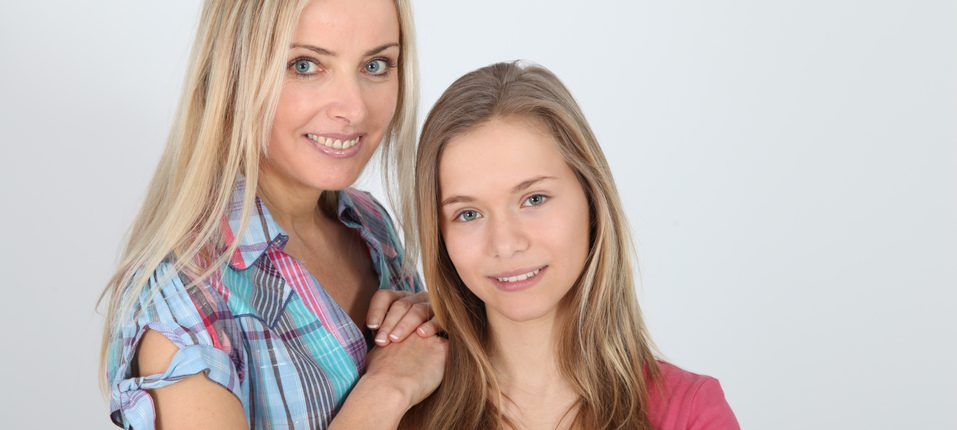 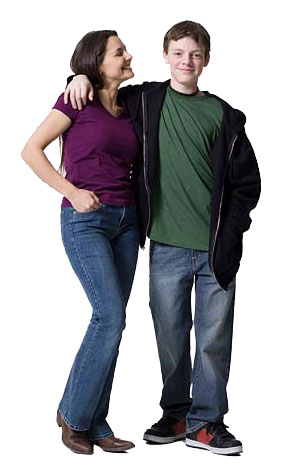 Masz takie zdjęcie ze swoją Mamą? Jeśli tak, to brawo!!! Jeśli nie, to koniecznie musisz sobie takie zdjęcie zrobić. W dobie telefonu z aparatem to naprawdę nie takie trudne.  Powodzenia!!!
Odeślij zadania na adres aniazakowicz@wp.pl